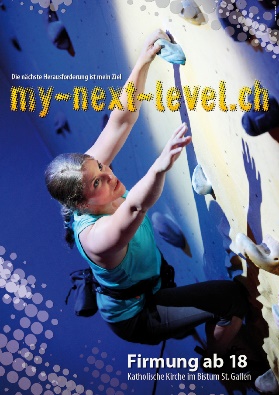 Baustein JesusHit-Rangliste über Jesus-Bilder erstellen – und diskutierenKontaktadressePerson, Mail, Pfarrei / SEHans Brändle,  hans.braendle@se-ma.chSeelsorgeeinheit Magdenau, Firmweg Flawil-NiederglattDatumFrühling 2019KurzbeschriebInhalt, MethodenAlle Firmand*innen erhalten ein Blatt mit 15 verschiedenen Jesusbildern drauf.Einzelaufgabe: Jede*r erstellt still für sich eine Hit-Rangliste von 1 – 15, wobei 1 das beste Bild über Jesus und 15 das schlechteste ist. Wichtig ist dabei, dass die Tn nicht die künstlerische Ausführung des Bildes beurteilen, sondern die inhaltliche Aussage: Was sagt dieses Bild über Jesus aus? Wie finde ich diese Aussage über Jesus?Austausch und Diskussion:Austauschrunde zu Favoritenbild – nachfragen weshalb.Austauschrunde zu dem am schlechtest bewerteten Bild Wenn nicht schon Gegenstand der Diskussion: GL holt bei Tn die Beurteilung des Bildes eines lachenden Jesus und eines Jesus mit schwarzer Hautfarbe ab. Hinweis darauf, dass die verschiedenen Bilder einander ergänzen und zu einem erweiterten Jesusbild beitragen können.KontextGruppenabendTippszu beachten ist…Mit Kontroversen positiv arbeiten: aufeinander hören, voneinander lernen, Verständnis bekommen für Unterschiede.Diese Methode als Einstieg für eine persönliche Vertiefung: Wer ist Jesus für mich ganz persönlich?ErfahrungenDie Nr. 1 und 15 über Jesus sind bei den jungen Menschen zum Teil ganz anderen als diejenigen der Firmverantwortlichen und der Firmbegleiter*innen.Anhangzum DownloadenAus urheberrechtlichen Gründen ist das Blatt mit den 15 Fotos NICHT im digitalen Werkheft zum Downloaden, sondern direkt zu beziehen bei hans.braendle@se-ma.ch.